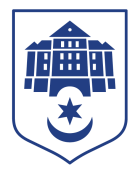 Тернопільська міська рада восьмого скликанняПротокол № 3засідання виконавчого комітету міської ради02.12.2020р.				Початок засідання								09.00Місце засідання 					м.Тернопіль, вул.Листопадова,5приміщення міської ради«зелена кімната»Головуючий: Надал СергійСекретар: Чорній ІринаПрисутні на засіданні : Гірчак Ігор, Надал Сергій, Осадця Сергій, Остапчук Вікторія, Солтис Віктор, Стемковський Владислав, Хімейчук Іван, Якимчук ПетроПрисутні за допомогою дистанційного (skype) зв’язку: Корнутяк Володимир, Кошулінський Руслан, Кузьма Ольга, Татарин Богдан, Туткалюк ОльгаВідсутні: Дідич Володимир, Крисоватий ІгорКворум є – 13 членів виконавчого комітетуЗапрошені: Ванат Володимир, Гнатишин Юлія, Зварич Мар’яна , Чорній ІринаЗасідання проводилось в онлайн режимі та за допомогою дистанційного (skype) зв’язкуСЛУХАЛИ: Про затвердження порядку денного засідання виконавчого комітету:	Всього внесено проектів	23	38	Про затвердження Методики розрахунку компенсації за надання 	Олег Вітрук	послуг, що становлять загальний економічний інтерес - 	перевезення пасажирів міським пасажирським транспортом 	загального користування у Тернопільській міській територіальній 	громаді	39	Про надання орендарю згоди на здійснення невід’ємних 	Володимир Білик	поліпшень орендованого комунального майна	40	Про внесення доповнень до плану діяльності з підготовки 	Галина Горєва	проектів регуляторних актів на 2020 рік	41	Про затвердження плану діяльності з підготовки проектів 	Галина Горєва	регуляторних актів на 2021 рік	42	Про внесення зміни до рішення виконавчого комітету від 	Христина Білінська	08.07.2020р. №483 «Про надання дозволу на укладання договору 	дарування кімнати на ім’я  малолітньої дитини»	43	Про затвердження висновку щодо доцільності  позбавлення 	Христина Білінська	батьківських прав	44	Про затвердження висновку щодо визначення місця проживання  	Христина Білінська	дітей	45	Про надання дозволу неповнолітній та малолітній дитині на 	Христина Білінська	подання заяви про відмову від прийняття спадщини	46	Про надання дозволу на дарування частини квартири,де малолітні 	Христина Білінська	діти мають право користування житловим приміщенням	47	Про надання дозволу на дарування квартири, де неповнолітня 	Христина Білінська	дитина має право користування житловим приміщенням	48	Про надання дозволу на укладання договору купівлі-продажу 	Христина Білінська	квартири, господарської комірчини в користь  малолітньої дитини	49	Про надання дозволу на укладання договору дарування квартири 	Христина Білінська	на ім’я малолітньої дитини	50	Про надання дозволу на укладання договору дарування частини 	Христина Білінська	Квартири на ім’я малолітньої дитини	51	Про надання дозволу на укладання договору про поділ спадкового	Христина Білінська	 майна від імені малолітньої дитини	52	Про надання дозволу на дарування частини квартири,де діти мають	Христина Білінська	 право користування житловим приміщенням	53	Про надання дозволу на дарування частини квартири,де малолітні 	Христина Білінська	діти мають право користування житловим приміщенням	54	Про надання дозволу на видачу витягу з Державного реєстру 	Христина Білінська	речових прав на нерухоме майно на ім’я малолітньої дитини	55	Про надання дозволу на дарування частини квартири на ім’я 	Христина Білінська	неповнолітньої дитини	56	Про роботу управління містобудування, архітектури та кадастру	Василь Бесага	57	Про роботу управління економіки, промисловості та праці	Тетяна Корчак	58	Про роботу відділу державного архітектурно-будівельного 	Михайло Горішний	контролю	59	Про роботу відділу земельних ресурсів	Віктор Кібляр	60	Про роботу фінансового управління	Надія КучерІНФОРМУВАВ: Сергій Надал.ГОЛОСУВАННЯ: за – 13, проти – 0, утримались – 0.ВИРІШИЛИ: затвердити і взяти за основу порядок денний засідання виконавчого комітету.СЛУХАЛИ: Пропозицію включити до порядку денного засідання виконавчого комітету додаткові питання:	Всього внесено проектів	2	1	Про внесення змін до рішення виконавчого комітету від	Олег Соколовський		 13.02.2020р. №121 «Про затвердження титульного списку		 з експлуатації та технічного обслуговування житлового фонду		 м.Тернополя (громади) на 2020-2021 роки»	2	Про надання дозволу	Василь ДаньчакІНФОРМУВАВ: Сергій Надал.ГОЛОСУВАННЯ: за – 13, проти – 0, утримались – 0.ВИРІШИЛИ: включити додаткові питання до порядку денного засідання виконавчого комітету.СЛУХАЛИ: Про затвердження порядку денного засідання виконавчого комітету у кількості 25  питань  порядку денного в цілому.ІНФОРМУВАВ: Сергій Надал.ГОЛОСУВАННЯ: за – 13, проти – 0, утримались – 0.ВИРІШИЛИ: затвердити порядок денний засідання виконавчого комітету в цілому.СЛУХАЛИ: Про затвердження Методики розрахунку компенсації за надання послуг, що становлять загальний економічний інтерес - перевезення пасажирів міським пасажирським транспортом загального користування у Тернопільській міській територіальній громадіДОПОВІДАВ:Олег ВітрукВИСТУПИЛИ:Вікторія Остапчук, Сергій НадалГОЛОСУВАННЯ: за – 13, проти – 0, утримались – 0.ВИРІШИЛИ: рішення №38 додається.СЛУХАЛИ: Про надання орендарю згоди на здійснення невід’ємних поліпшень орендованого комунального майна ДОПОВІДАВ:Іван ПоливкоГОЛОСУВАННЯ: за – 13, проти – 0, утримались – 0.ВИРІШИЛИ: рішення №39 додається.СЛУХАЛИ: Про внесення доповнень до плану діяльності з підготовки проектів регуляторних актів на 2020 рік ДОПОВІДАЛА:Галина ГорєваГОЛОСУВАННЯ: за – 13, проти – 0, утримались – 0.ВИРІШИЛИ: рішення №40 додається.СЛУХАЛИ: Про затвердження плану діяльності з підготовки проектів регуляторних актів на 2021 рік ДОПОВІДАЛА:Галина ГорєваГОЛОСУВАННЯ: за – 13, проти – 0, утримались – 0.ВИРІШИЛИ: рішення №41 додається.СЛУХАЛИ: Про внесення зміни до рішення виконавчого комітету від 08.07.2020р. №483 «Про надання дозволу на укладання договору дарування
кімнати на ім’я малолітньої дитини» ДОПОВІДАЛА:Христина БілінськаВИСТУПИЛИ:Сергій Надал, Вікторія ОстапчукГОЛОСУВАННЯ: за – 13, проти – 0, утримались – 0.ВИРІШИЛИ: рішення №42 додається.СЛУХАЛИ: Про затвердження висновку щодо доцільності  позбавлення батьківських правДОПОВІДАЛА:Христина БілінськаВИСТУПИЛИ: Вікторія Остапчук, Сергій Надал, Іван ХімейчукВИРІШИЛИ: відправити на доопрацювання проект рішенняГОЛОСУВАННЯ: за – 13, проти – 0, утримались – 0.СЛУХАЛИ: Про затвердження висновку щодо визначення місця проживання дітей ДОПОВІДАЛА:Христина БілінськаВИСТУПИЛИ:Вікторія Остапчук, Іван Хімейчук, Віктор Солтис, Ігор Гірчак, Сергій НадалГОЛОСУВАННЯ: за – 12(Гірчак Ігор, Надал Сергій, Осадця Сергій, Остапчук Вікторія, Солтис Віктор, Стемковський Владислав, Хімейчук Іван, Якимчук Петро, Корнутяк Володимир, Кошулінський Руслан, Кузьма Ольга, Туткалюк Ольга), проти – 1 (Богдан Татарин), утримались – 0.ВИРІШИЛИ: рішення №44 додається.СЛУХАЛИ: Про надання дозволу неповнолітній та малолітній дитині на подання заяви про відмову від прийняття спадщини ДОПОВІДАЛА:Христина БілінськаВИСТУПИЛИ:Сергій Надал, Сергій Осадця, Вікторія Остапчук, Петро ЯкимчукГОЛОСУВАННЯ: за – 13, проти – 0, утримались – 0.ВИРІШИЛИ: рішення №45 додається.СЛУХАЛИ: Про надання дозволу на дарування частини квартири,де малолітні діти мають право користування житловим приміщенням ДОПОВІДАЛА:Христина БілінськаГОЛОСУВАННЯ: за – 13, проти – 0, утримались – 0.ВИРІШИЛИ: рішення №46 додається.СЛУХАЛИ: Про надання дозволу на дарування квартири, де неповнолітня дитина має право користування житловим приміщенням ДОПОВІДАЛА:Христина БілінськаГОЛОСУВАННЯ: за – 13, проти – 0, утримались – 0.ВИРІШИЛИ: рішення №47 додається.СЛУХАЛИ: Про надання дозволу на укладання договору купівлі-продажу квартири, господарської комірчини в користь малолітньої дитини ДОПОВІДАЛА:Христина БілінськаГОЛОСУВАННЯ: за – 13, проти – 0, утримались – 0.ВИРІШИЛИ: рішення №48 додається.СЛУХАЛИ: Про надання дозволу на укладання договору дарування квартири на ім’я малолітньої дитини ДОПОВІДАЛА:Христина БілінськаГОЛОСУВАННЯ: за – 13, проти – 0, утримались – 0.ВИРІШИЛИ: рішення №49 додається.СЛУХАЛИ: Про надання дозволу на укладання договору дарування частини квартири
на ім’я малолітньої дитини ДОПОВІДАЛА:Христина БілінськаГОЛОСУВАННЯ: за – 13, проти – 0, утримались – 0.ВИРІШИЛИ: рішення №50 додається.СЛУХАЛИ: Про надання дозволу на укладання договору про поділ спадкового майна від імені малолітньої дитини ДОПОВІДАЛА:Христина БілінськаВИСТУПИВ:Сергій НадалГОЛОСУВАННЯ: за – 13, проти – 0, утримались – 0.ВИРІШИЛИ: рішення №51 додається.СЛУХАЛИ: Про надання дозволу на дарування частини квартири,де діти мають право користування житловим приміщенням ДОПОВІДАЛА:Христина БілінськаГОЛОСУВАННЯ: за – 13, проти – 0, утримались – 0.ВИРІШИЛИ: рішення №52 додається.СЛУХАЛИ: Про надання дозволу на дарування частини квартири,де малолітні діти мають право користування житловим приміщенням ДОПОВІДАЛА:Христина БілінськаГОЛОСУВАННЯ: за – 13, проти – 0, утримались – 0.ВИРІШИЛИ: рішення №53 додається.СЛУХАЛИ: Про надання дозволу на видачу витягу з Державного реєстру речових прав на нерухоме майно на ім’я малолітньої дитини ДОПОВІДАЛА:Христина БілінськаГОЛОСУВАННЯ: за – 13, проти – 0, утримались – 0.ВИРІШИЛИ: рішення №54 додається.СЛУХАЛИ: Про надання дозволу на дарування частини квартири на ім’я неповнолітньої дитини ДОПОВІДАЛА:Христина БілінськаГОЛОСУВАННЯ: за – 13, проти – 0, утримались – 0.ВИРІШИЛИ: рішення №55 додається.СЛУХАЛИ: Про внесення змін до рішення виконавчого комітету від 13.02.2020р. №121 «Про затвердження титульного списку з експлуатації та технічного обслуговування житлового фонду м.Тернополя (громади) на 2020-2021 роки» ДОПОВІДАВ:Владислав СтемковськийВИСТУПИВ:Сергій НадалГОЛОСУВАННЯ: за – 13, проти – 0, утримались – 0.ВИРІШИЛИ: рішення №61 додається.СЛУХАЛИ: Про надання дозволу ДОПОВІДАВ:Василь ДаньчакГОЛОСУВАННЯ: за – 13, проти – 0, утримались – 0.ВИРІШИЛИ: рішення №43 додається.Засідання виконавчого комітету залишив заступник міського голови з питань діяльності виконавчих органів ради Владислав Стемковський.СЛУХАЛИ: Про роботу управління містобудування, архітектури та кадастру ЗВІТУВАВ:Василь БесагаВИСТУПИЛИ:Сергій Надал, Вікторія ОстапчукГОЛОСУВАННЯ: за – 12, проти – 0, утримались – 0.ВИРІШИЛИ: рішення №56 додається.Заступник міського голови з питань діяльності виконавчих органів ради Владислав Стемковський повернувся на засідання виконавчого комітету.СЛУХАЛИ: Про роботу управління економіки, промисловості та праці ЗВІТУВАЛА:Тетяна КорчакВИСТУПИВ:Сергій НадалГОЛОСУВАННЯ: за – 13, проти – 0, утримались – 0.ВИРІШИЛИ: рішення №57 додається.СЛУХАЛИ: Про роботу відділу державного архітектурно-будівельного контролю ЗВІТУВАВ:Михайло ГорішнийВИСТУПИЛИ:Сергій Надал, Владислав Стемковський, Вікторія ОстапчукГОЛОСУВАННЯ: за – 13, проти – 0, утримались – 0.ВИРІШИЛИ: рішення №58 додається.СЛУХАЛИ: Про роботу відділу земельних ресурсів ЗВІТУВАВ:Віктор КіблярВИСТУПИЛА:Вікторія ОстапчукГОЛОСУВАННЯ: за – 13, проти – 0, утримались – 0.ВИРІШИЛИ: рішення №59 додається.СЛУХАЛИ: Про роботу фінансового управління ЗВІТУВАЛА:Надія КучерВИСТУПИЛИ:Вікторія Остапчук, Сергій НадалГОЛОСУВАННЯ: за – 13, проти – 0, утримались – 0.ВИРІШИЛИ: рішення №60 додається.Протокольні доручення виконавчого комітету від 02.12.2020 додаютьсяВідеозапис засідання виконавчого комітету від 02.12.2020  розміщений на офіційному сайті Тернопільської міської ради (додається).Міський голова					Сергій НАДАЛПротокол засідання вела:Ірина Чорній 067 4472610  №     проекту               Назва проекту рішення     Розробник        №  з/пНазва проекту рішення            Розробник